Android组件化框架设计与实践在目前移动互联网时代，每个 APP 就是流量入口，与过去 PC Web 浏览器时代不同的是，APP 的体验与迭代速度影响着用户的粘性，这同时也对从事移动开发人员提出更高要求，进而移动端框架也层出不穷。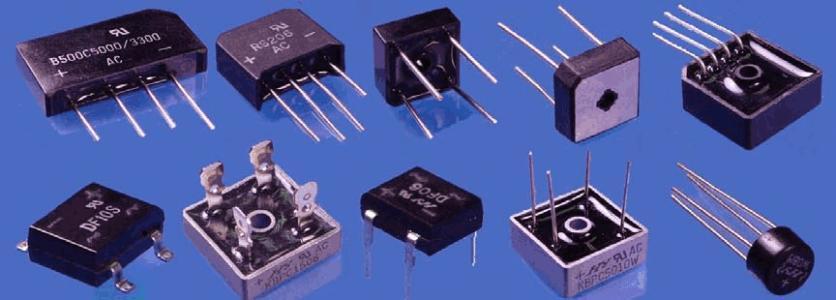 上图显示的是传统的服务端架构和客户端 App 架构对比。传统的服务端架构中最底下是一个 OS，一般是 Linux，最上面服务端的业务，而中间有非常多的层次可以在架构上，按照我们的意愿搭建中间的各个层次的衔接环节，使得架构具有足够的灵活性和扩展性。但是到了 App 就会面对一个完全不同的现状，App 的OS（Android或iOS）本质上并不是一个很瘦的像 Linux 这样的 OS，而是在 OS 上有一个很重的 App Framework，开发一个普通的客户端应用所要用到的绝大多数接口都在 Framework 里，而上面的业务也是一个非常复杂多样化的业务，最后会发现“架构”是在中间的一个非常尴尬的夹心层，因为会遇到很多在服务端架构中不需要面临的挑战。比如以下两点：体积的制约。体积对用户来说是一个非常敏感的概念，如果我们要在架构上做很多事情的话，通常意味着架构占据的代码量会比较大。在服务端架构中我们可以容忍我们在架构层面去做几十兆的代码。但是对于客户端架构，即使你的架构只有一两兆，对于一个客户端可能都占据了 10%，20%的容量。性能的挑战。从性能上来看，对于服务端架构我们通常关注的是吞吐率，我们不会去关注启动速度。一个服务端的启动哪怕是花了一两分钟，只要它运作起来吞吐率足够高，支持的并发能力足够好，响应速度足够快，我们就认为这是一个良好的架构。但客户端不同，客户端的进程对用户而言，往往是一个栈态的，手机里面使用完一个应用，退出之后可能过不了多久就会被回收掉，当用户下次再打开的时候，它会再次启动进程，需要重新完成一次初始化的流程。如果在这个上面做了很多事情的话，会导致程序启动的速度会很慢，在很多用户看来，这就是一种不可接受的用户体验。客户端 APP 与服务端在架构上是有着一定的区别，在选择对客户端架构需要谨慎对待，需要有许多权衡的条件，在此前提上，是否有一种归一的方式呢，可以分而治之，并行开发，把业务分隔成一个个单独的组件，整个架构围绕组件开发，构建也是组件，一切皆组件。答案是有的，那就是打造客户端组件框架。起源，为何组件化客户端 APP 自身在飞速发展，APP 版本不断迭代，新功能不断增加，业务模块数量不断增加，业务上的处理逻辑越变越复杂，同时每个模块代码也变得越来越多，这就引发一个问题，所维护的代码成本越来越高，稍微一改动可能就牵一发而动全身，改个小的功能点就需要回归整个 APP 测试，这就对开发和维护带来很大的挑战。同时原来APP 架构方式是单一工程模式，业务规模扩大，随之带来的是团队规模扩大，那就涉及到多人协作问题，每个移动端软件开发人员势必要熟悉如此之多代码，如果不按照一定的模块组件机制去划分，将很难进行多人协作开发，随着单一项目变大，而且 Andorid 项目在编译代码方面就会变得非常卡顿，在单一工程代码耦合严重，每修改一处代码后都需要重新编译打包测试，导致非常耗时，最重要的是这样的代码想要做单元测试根本无从下手，所以必须要有一个更灵活的架构去代替过去单一工程模式。同样这样的问题在我们工作具体项目中处处碰到，就拿我们组内负责的某个移动端 APP 来说，就碰到如下几个问题：代码量膨胀，不利于维护，不利于新功能的开发。项目工程构建速度慢，在一些电脑上写两句代码，重新编译测试的话编译速度起码 10-20 分钟，有的甚至更长。不同模块之间代码耦合严重，比如消息模块严重耦合视频模块，如果修改视频模块，相应的消息模块也需要修改，不然会产生一连串问题。每个模块之间都有引用第三方库，但有些第三方库版本不一致，导致打包 APP 时候代码冗余，容易引起版本冲突。有些定制项目如果只需要消息模块，其他模块不需要的话，做不到按需加载打包，因为模块之间有互联依赖。现有项目基于以前其他人项目基础上开发，经手的人次过多，存在着不同的代码风格，项目中代码规范乱，类似的功能写法却不一样，导致不统一。项目工程架构模式改变是大势所趋，那又该如何做呢？那就是：打造组件化开发框架，用以解决目前所面临问题，在讲解如何打造之前，需要谈谈组件化概念，组件化框架是什么。概念，组件化是什么问：什么是组件，什么是组件化？答：在软件开发领域，组件（Component）是对数据和方法的简单封装，功能单一，高内聚，并且是业务能划分的最小粒度。举个我们生活中常见的例子就是电脑主板上每个元件电容器件，每个元件负责的功能单一、容易组装、即插即拔，但作用有限，需要一定的依赖条件才可使用。如下图：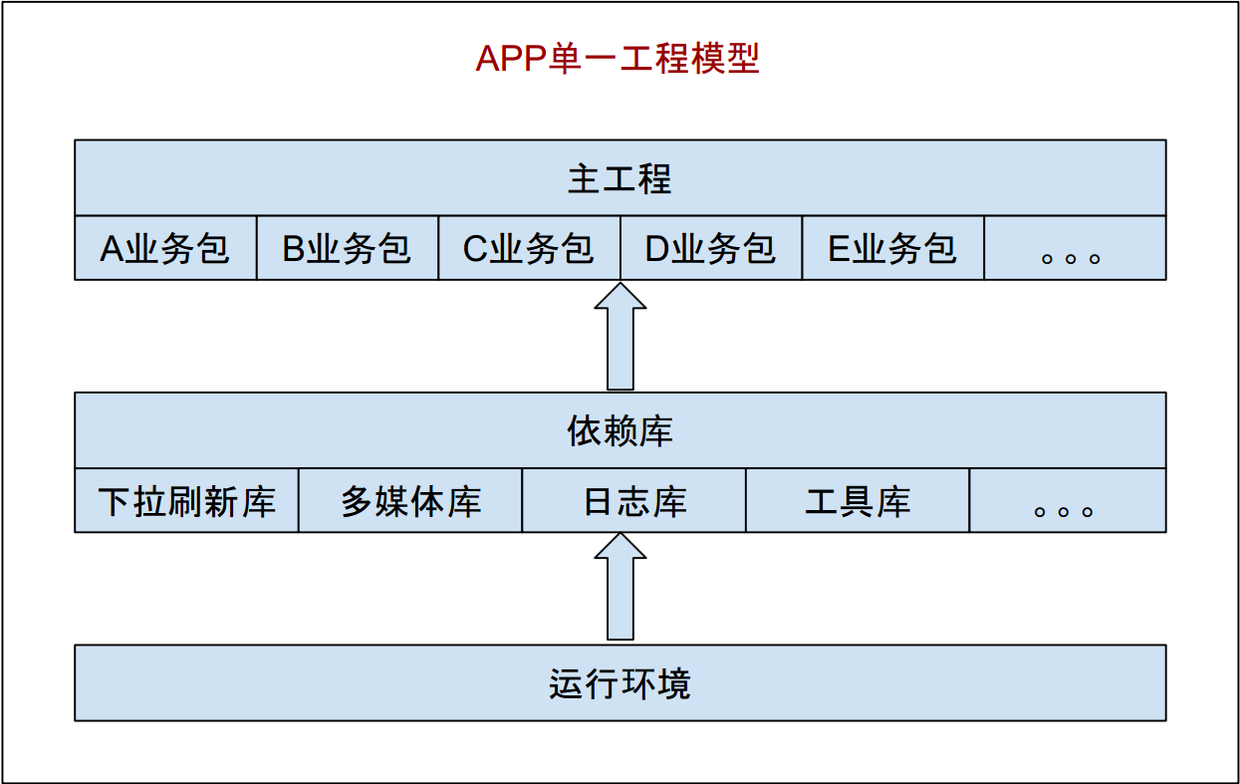 那么同样，组件化 就是基于组件可重用的目的上，将一个大的软件系统按照分离关注点的形式，拆分成多个独立的组件，使得整个软件系统也做到电路板一样，是单个或多个组件元件组装起来，哪个组件坏了，整个系统可继续运行，而不出现崩溃或不正常现象，做到更少的耦合和更高的内聚。问：组件化、模块化容易混淆，两者区别又是什么？答：模块化就是将一个程序按照其功能做拆分，分成相互独立的模块，以便于每个模块只包含与其功能相关的内容，模块我们相对熟悉,比如登录功能可以是一个模块,搜索功能可以是一个模块等等。而组件化就是更关注可复用性，更注重关注点分离，如果从集合角度来看的话，可以说往往一个模块包含了一个或多个组件，或者说模块是一个容器，由组件组装而成。简单来说，组件化相比模块化粒度更小，两者的本质思想都是一致的，都是把大往小的方向拆分，都是为了复用和解耦，只不过模块化更加侧重于业务功能的划分，偏向于复用，组件化更加侧重于单一功能的内聚，偏向于解耦。问：组件化能带来什么好处？答：简单来说就是提高工作效率，解放生产力，好处如下：代码简洁，冗余量少，维护方便，易扩展新功能。提高编译速度，从而提高并行开发效率。避免模块之间的交叉依赖，做到低耦合、高内聚。引用的第三方库代码统一管理，避免版本统一，减少引入冗余库。定制项目可按需加载，组件之间可以灵活组建，快速生成不同类型的定制产品。制定相应的组件开发规范，可促成代码风格规范，写法统一。系统级的控制力度细化到组件级的控制力度，复杂系统构建变成组件构建。每个组件有自己独立的版本，可以独立编译、测试、打包和部署。设计，构建组件化框架回到刚开始讲的 APP 单一工程模式，看张常见 APP 单一工程模式架构图：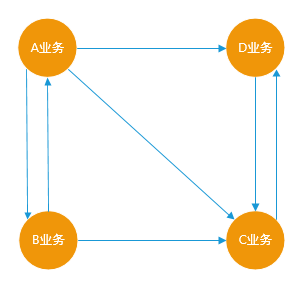 上图是目前比较普遍使用的 Android APP 技术架构，往往是在一个界面中存在大量的业务逻辑，而业务逻辑中充斥着各种网络请求、数据操作等行为，整个项目中也没有模块的概念，只有简单的以业务逻辑划分的文件夹，并且业务之间也是直接相互调用、高度耦合在一起的。单一工程模型下的业务关系，总的来说就是：你中有我，我中有你，相互依赖，无法分离。如下图：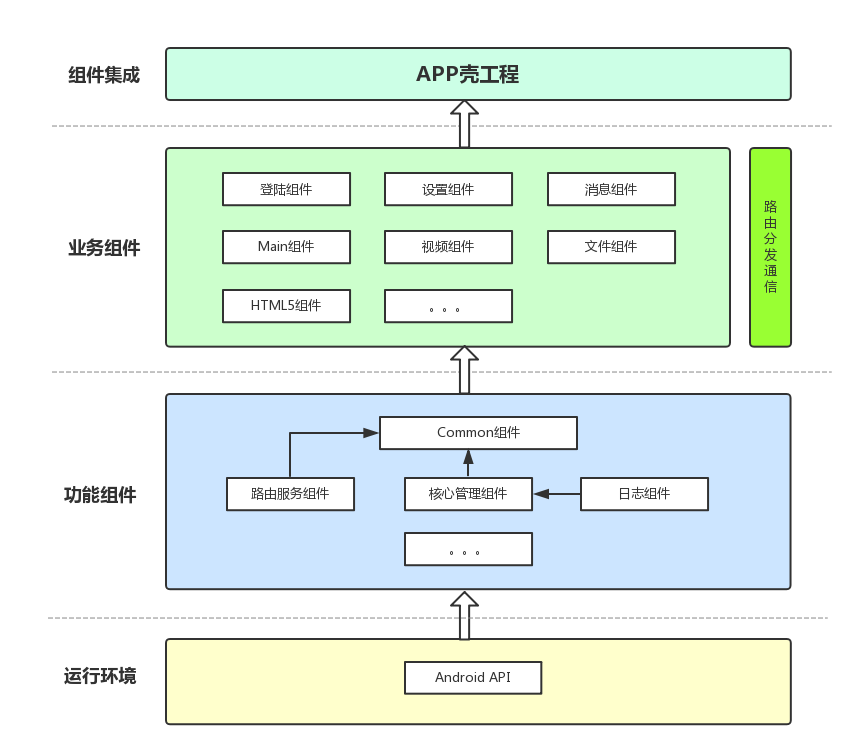 组件化的指导思想是：分而治之，并行开发，一切皆组件。要实现组件化，无论采用什么样的技术方式，需要考虑以下七个方面问题：　　1.代码解耦。如何将一个庞大的工程分成有机的整体？　　2.组件单独运行。因为每个组件都是高度内聚的，是一个完整的整体，如何让其单独运行和调试？　　3.组件间通信。由于每个组件具体实现细节都互相不了解，但每个组件都需要给其他调用方提供服务，那么主项目与组件、组件与组件之间如何通信就变成关键？　　4.UI 跳转。UI 跳转指的是特殊的数据传递，跟组件间通信区别有什么不同？　　5.组件生命周期。这里的生命周期指的是组件在应用中存在的时间，组件是否可以做到按需、动态使用、因此就会涉及到组件加载、卸载等管理问题。　　6.集成调试。在开发阶段如何做到按需编译组件？一次调试中可能有一两个组件参与集成，这样编译时间就会大大降低，提高开发效率。　　7.代码隔离。组件之间的交互如果还是直接引用的话，那么组件之间根本没有做到解耦，如何从根本上避免组件之间的直接引用，也就是如何从根本上杜绝耦合的产生。　　8.组件化架构目标：告别结构臃肿，让各个业务变得相对独立，业务组件在组件模式下可以独立开发，而在集成模式下又可以变为 AAR 包集成到“ APP 壳工程”中，组成一个完整功能的 APP。先给出框架设计图，然后再对这七个问题进行一一解答。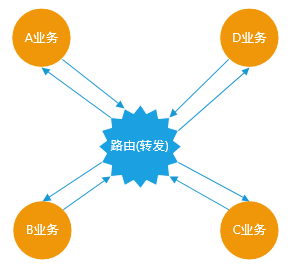 从图中可以看到，业务组件之间是独立的，互相没有关联，这些业务组件在集成模式下是一个个 Library，被 APP 壳工程所依赖，组成一个具有完整业务功能的 APP 应用，但是在组件开发模式下，业务组件又变成了一个个 Application，它们可以独立开发和调试，由于在组件开发模式下，业务组件们的代码量相比于完整的项目差了很远，因此在运行时可以显著减少编译时间。各个业务组件通信是通过路由转发，如图：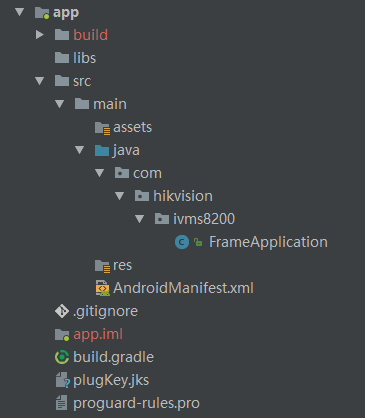 这是组件化工程模型下的业务关系，业务之间将不再直接引用和依赖，而是通过“路由”这样一个中转站间接产生联系。那么针对以上提出的七个问题，具体解决如下：1，代码解耦问题对已存在的项目进行模块拆分，模块分为两种类型，一种是功能组件模块，封装一些公共的方法服务等，作为依赖库对外提供，一种是业务组件模块，专门处理业务逻辑等功能，这些业务组件模块最终负责组装APP。2，组件单独运行问题通过 Gradle 脚本配置方式，进行不同环境切换。比如只需要把 Apply plugin: 'com.android.library' 切换成Apply plugin: 'com.android.application' 就可以，同时还需要在 AndroidManifest 清单文件上进行设置，因为一个单独调试需要有一个入口的 Activity。比如设置一个变量 isModule，标记当前是否需要单独调试，根据isModule 的取值，使用不同的 gradle 插件和 AndroidManifest 清单文件，甚至可以添加 Application 等 Java 文件，以便可以做一下初始化的操作。3，组件间通信问题通过接口+实现的结构进行组件间的通信。每个组件声明自己提供的服务 Service API，这些 Service 都是一些接口，组件负责将这些 Service 实现并注册到一个统一的路由 Router 中去，如果要使用某个组件的功能，只需要向Router 请求这个 Service 的实现，具体的实现细节我们全然不关心，只要能返回我们需要的结果就可以了。在组件化架构设计图中 Common 组件就包含了路由服务组件，里面包括了每个组件的路由入口和跳转。4，UI 跳转问题可以说 UI 跳转也是组件间通信的一种，但是属于比较特殊的数据传递。不过一般 UI 跳转基本都会单独处理，一般通过短链的方式来跳转到具体的 Activity。每个组件可以注册自己所能处理的短链的 Scheme 和 Host，并定义传输数据的格式，然后注册到统一的 UIRouter 中，UIRouter 通过 Scheme 和 Host 的匹配关系负责分发路由。但目前比较主流的做法是通过在每个 Activity 上添加注解，然后通过 APT 形成具体的逻辑代码。目前方式是引用阿里的 ARouter 框架，通过注解方式进行页面跳转。5，组件生命周期问题在架构图中的核心管理组件会定义一个组件生命周期接口，通过在每个组件设置一个配置文件,这个配置文件是通过使用注解方式在编译时自动生成，配置文件中指明具体实现组件生命周期接口的实现类，来完成组件一些需要初始化操作并且做到自动注册，暂时没有提供手动注册的方式。6，集成调试问题每个组件单独调试通过并不意味着集成在一起没有问题，因此在开发后期我们需要把几个组件机集成到一个 APP 里面去验证。由于经过前面几个步骤保证了组件之间的隔离，所以可以任意选择几个组件参与集成，这种按需索取的加载机制可以保证在集成调试中有很大的灵活性，并且可以加大的加快编译速度。需要注意的一点是，每个组件开发完成之后，需要把 isModule 设置为 true并同步，这样主项目就可以通过参数配置统一进行编译。7，代码隔离问题如果还是 compile project(xxx:xxx.aar) 来引入组件，我们就完全可以直接使用到其中的实现类，那么主项目和组件之间的耦合就没有消除，那之前针对接口编程就变得毫无意义。我们希望只在 assembleDebug 或者 assembleRelease 的时候把 AAR 引入进来，而在开发阶段，所有组件都是看不到的，这样就从根本上杜绝了引用实现类的问题。目前做法是主项目只依赖 Common 的依赖库，业务组件通过路由服务依赖库按需进行查找，用反射方式进行组件加载，然后在主工程中调用组件服务，组件与组件之间调用则是通过接口+实现进行通信，后续规划通过自定义Gradle 插件，通过字节码自动插入组件的依赖进行编译打包，实现自动筛选 assembleDebug 或 assembleRelease 这两个编译命任务，只有属于包含这两个任务的命令才引入具体实现类，其他的则不引入。代码，具体项目实践一，创建工程1，APP空壳工程通过AndroidStudio创建一个APP空壳工程，如图：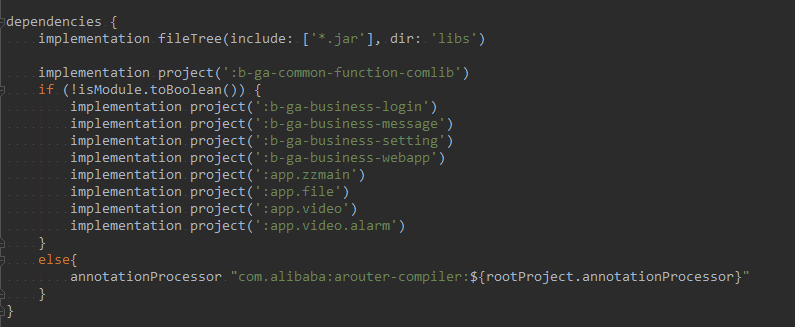 然后在 APP 工程添加依赖具体业务组件 Module。比如：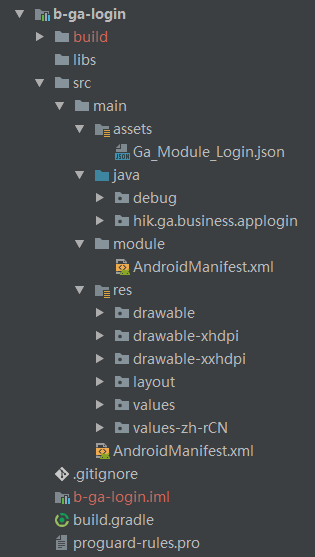 2，具体业务组件Module需要遵循一定组件命名规范，为何需要规范呢，因为需要通过组件命名规范来约束和保证组件的统一性和一致性，避免出现冲突。比如登陆组件，那么名称：b(类型)-ga(部门缩写)-login(组件名称)，这就是我们基于共同的约定进行命名的，为后期维护和扩展都带来辨识度。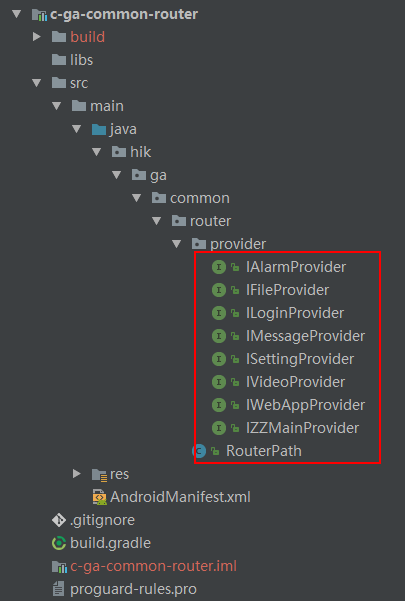 二，业务组件配置文件1，build.gradle配置文修改。如下：这里需要有几点说明一下：1，通过 isModule.toBoolean() 方法来进行组件间集成模式和组件模式的切换，包括模块是属于Application 还是 Library，由于集成了 ARouter，所以需要对 ARouter 配置文件进行处理。2，如果组件模式下， 则需要重新设置 AndroidManifest.xml 文件，里面配置新的Application路径。比如Login组件单独运行 AndroidManifest 清单文件3，实现组件全局应用配置类，这个类的目的是在组件加载时初始化一些组件自身的资源，如下：三，路由服务1，定义公共组件路由API和入口，通过路由服务组件查找，如图：2，组件路由实现每个组件对外提供什么能力，首先需要在路由服务组件创建一个接口文件，如下是登陆组件接口声明和实现。Login 接口：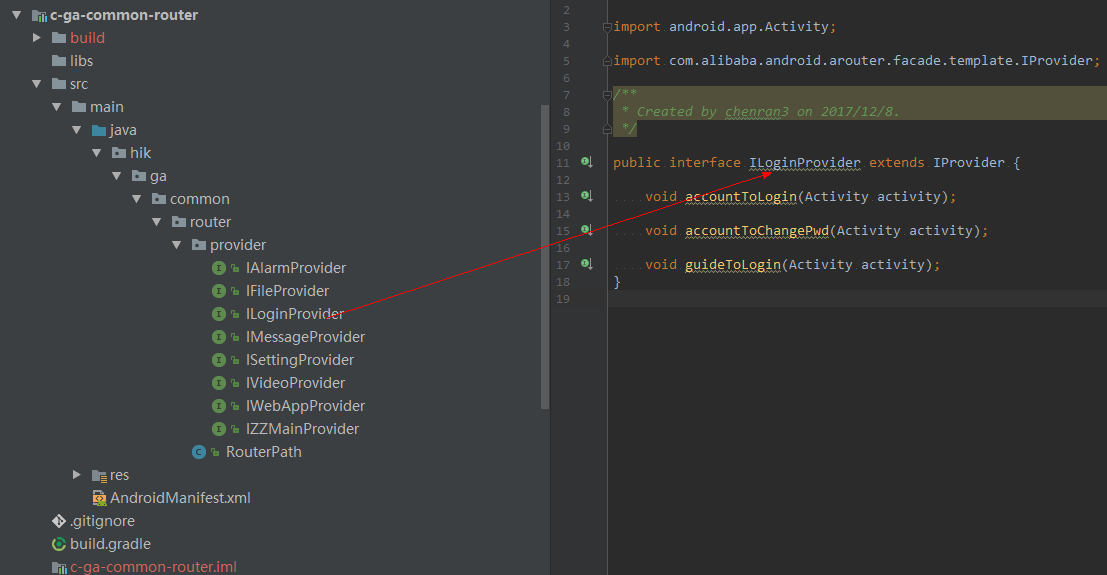 具体实现：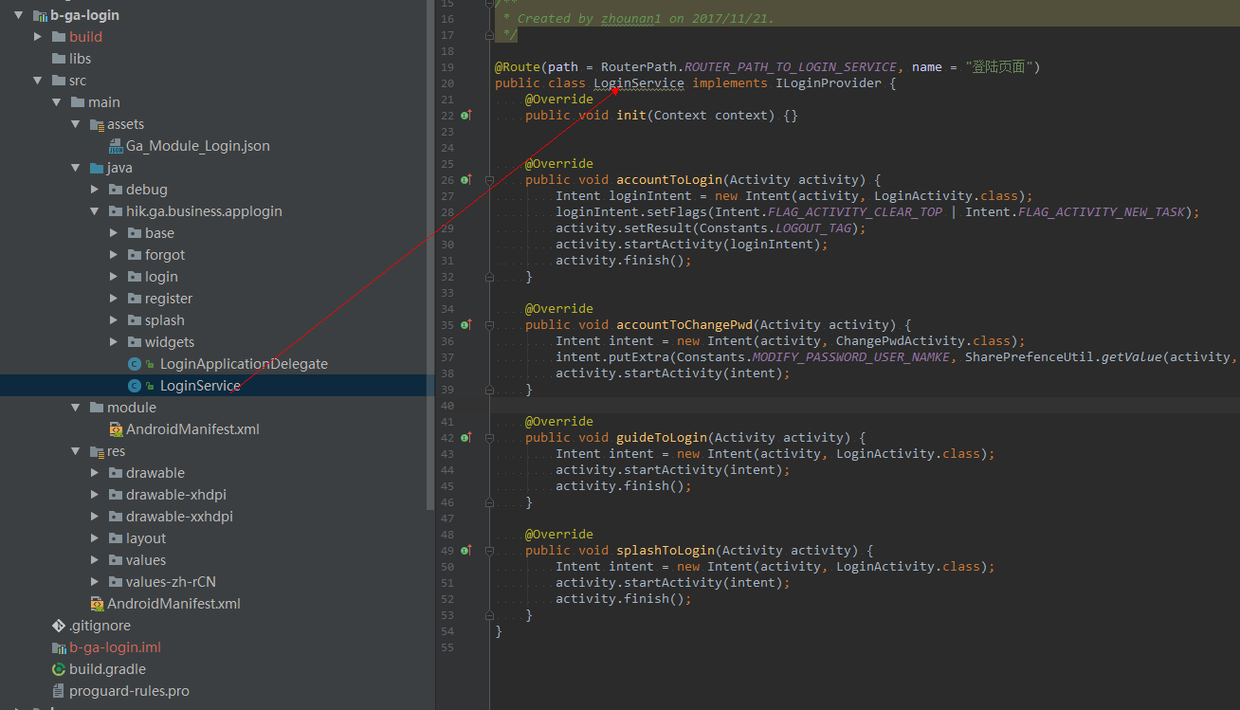 路由使用：比如我们想从设置页面跳转到登陆页面，使用 Login 接口里的方法，使用如下：小结总的来说，通过应用组件化框架，使得我们工作中的具体项目变得更轻、好组装、编译构建更快，不仅提高工作效率，同时自我对移动应用开发认知有进一步的提升。因为组件化框架具有通用性，特别适用于业务模块迭代多，量大的大中型项目，是一个很好的解决方案。至于组件化框架之后演化的道路，则是打造组件仓库，完善组件开发规范，丰富组件功能库，有一些粒度大的业务组件可以进一步的细化，对组件功能进行更单一的内聚，同时基于现有组件化框架，便于过度在未来打造插件化框架，进一步升级 APP 动态能力，比如热加载、热修复等，那又是另一种使用场景和设计架构了，其实组件化和插件化框架最大的区别就是在是否具备动态更新能力。把项目简化下，github地址：DemoComponent，感兴趣的可以下过去看看。if (isModule.toBoolean()) {
apply plugin: 'com.android.application'
} else {
apply plugin: 'com.android.library'
}
android {
compileSdkVersion rootProject.ext.compileSdkVersion
buildToolsVersion rootProject.ext.buildToolsVersion
defaultConfig {
minSdkVersion rootProject.ext.minSdkVersion
targetSdkVersion rootProject.ext.targetSdkVersion
if (isModule.toBoolean()) {
applicationId "com.hik.ga.business.login"
versionCode 1
versionName "1.0"
} else {
//ARouter
javaCompileOptions {
annotationProcessorOptions {
arguments = [ moduleName : project.getName() ]
}
}
}
}
sourceSets {
main {
if (isModule.toBoolean()) {
manifest.srcFile 'src/main/module/AndroidManifest.xml'
} else {
manifest.srcFile 'src/main/AndroidManifest.xml'
//集成开发模式下排除debug文件夹中的所有Java文件
java {
exclude 'debug/**'
}
}
}
}
buildTypes {
release {
minifyEnabled false
proguardFiles getDefaultProguardFile('proguard-android.txt'), 'proguard-rules.pro'
}
}
}
dependencies {
implementation project(':b-ga-common-function-comlib')
if (!isModule.toBoolean()) {
annotationProcessor "com.alibaba:arouter-compiler:${rootProject.annotationProcessor}"
}
}<manifest xmlns:android="http://schemas.android.com/apk/res/android"
package="hik.ga.business.applogin" >
<application
android:name="debug.LoginApplication"
android:allowBackup="false"
android:icon="@mipmap/ic_launcher"
android:label="@string/login_btn_str"
android:supportsRtl="true"
android:theme="@style/Theme.AppCompat.Light.NoActionBar">
<activity
android:name="hik.ga.business.applogin.login.views.LoginActivity"
android:label="@string/login_btn_str"
android:launchMode="singleTop"
android:screenOrientation="portrait"
android:theme="@style/AppTheme.NoActionBarFullScreen">
<intent-filter>
<action android:name="android.intent.action.MAIN" />
<category android:name="android.intent.category.LAUNCHER" />
</intent-filter>
</activity>
</application>
</manifest>public class LoginApplicationDelegate implements IApplicationDelegate {
private static final String TAG = "LoginApplicationDelegate";
@Override
public void onCreate() {
EFLog.d(TAG, "*------------------onCreate()---------------->");
}
@Override
public void enterBackground() {
EFLog.d(TAG, "*------------------enterBackground()---------------->");
}
@Override
public void enterForeground() {
EFLog.d(TAG, "*------------------enterForeground()---------------->");
}
@Override
public void receiveRemoteNotification(Map<String, String> message) {
EFLog.d(TAG, "receiveRemoteNotification msg = " + message);
}
@Override
public void onTerminate() {
EFLog.d(TAG, "*------------------onTerminate()---------------->");
}
@Override
public void onConfigurationChanged(Configuration configuration) {
EFLog.d(TAG, "*------------------onConfigurationChanged()---------------->");
}
@Override
public void onLowMemory() {
EFLog.d(TAG, "*------------------onLowMemory()---------------->");
}
@Override
public void onTrimMemory(int var1) {
EFLog.d(TAG, "*------------------onTrimMemory()---------------->");
}
}ILoginProvider loginService = (ILoginProvider) ARouter.getInstance().build(RouterPath.ROUTER_PATH_TO_LOGIN_SERVICE).navigation();
if(loginService != null){
loginService.accountToLogin(AccountActivity.this);
}